Методика Д. Дейвиса по устранению дислексии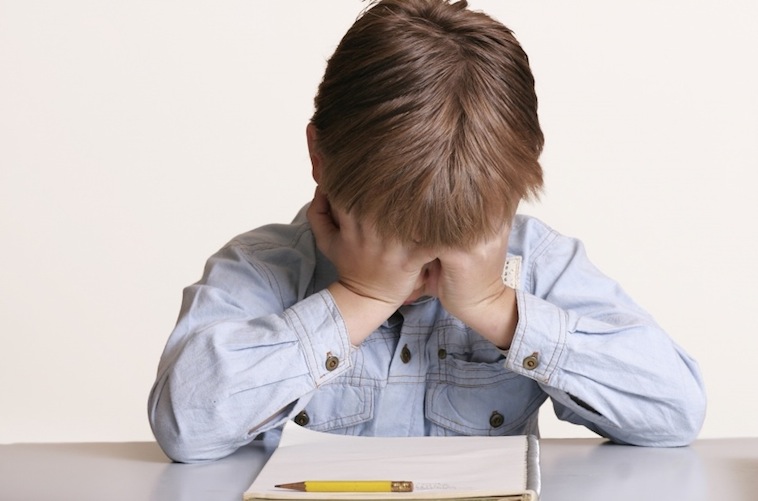 Рональд Д. Дейвис - инженер, бизнесмен и скульптор, основатель Центра по исследованию проблем чтения при Центре коррекции дислексии в штате Калифорния, США. Как и многие дислектики, в школе ему приходилось трудно, и учителя дружно заявляли, что он - "отсталый". Несмотря на это, Дейвис был одарен необычным талантом творчества и воображения, и, самостоятельно справившись со своей проблемой, добился больших успехов в жизни. В возрасте 38 лет он сделал для себя сенсационное открытие, позволившее ему устранить проблемы с чтением, и впервые смог без особых затруднений прочесть книгу от корки до корки всего за несколько часов. Развивая свою методику, Дейвис помог огромному количеству людей с дислексией устранить препятствие в обучении и получить выгоду от тех природных дарований, которые она может дать. Методика Дейвиса дает успешный результат в 99% случаев ее применения. 
Суть методики: помочь ребенку освоить механизм "выключения" дезориентации с помощью установления так называемой "точки ориентации", из которой с помощью богатого воображения можно увидеть окружающий мир без искажений. Данная система помогает ребенку освоить наиболее сложные для восприятия двухмерные печатные слова и символы и получить в своем воображении их образное выражение, тем самым, устраняя ненужные пробелы в восприятии. Методика Дейвиса представляет собой комплексную программу помощи страдающим дислексией, помогающая в кратчайшие сроки справиться с трудностями восприятия, дезориентацией и проблемами при чтении и письме. Для достижения быстрых и эффективных результатов рекомендуется интенсивный курс по реализации программы
Методика состоит из нескольких процедур, которые можно условно поделить на следующие составляющие:
- оценка способности восприятия;
- переключение; 
- разрядка и проверка;
- точная настройка; 
- координация;
- освоение символов;
- три шага к легкому чтению;
- освоение символов применительно к словам. 1. Оценка способности восприятия. 
Это начальная процедура, с помощью которой можно определить, в какой именно затруднительной для него отрасли ребенок хочет достичь улучшений.
Многие родители удивляются, когда узнают, что для их ребенка гораздо важнее преодолеть трудности в общении или в способности заводить друзей, чем чтение или грамотность в школе. Применяя методики, можно помочь ему устранить препятствия и в тех, и в других отраслях.
Методика учит ребенка создавать мысленные образы и видеть окружающий мир с помощью так называемого "умственного глаза". Она заключается в том, чтобы помочь ребенку вообразить у себя на руке кусок торта или тот предмет, который он может легко себе представить с закрытыми глазами. С помощью различных вопросов о форме, цвете, месторасположении предмета специалист определяет четкий мысленный образ предмета на руке ребенка. Для более образного представления специалист как бы помещает зрение ребенка в его собственный палец. Перемещая палец, ребенок может перемещать свое мысленное зрение и "рассмотреть" предмет с разных сторон. К концу занятия ребенок может отвлечься от вида предмета, который он видит с помощью своего "умственного глаза" и восстановить первоначальный вид предмета, мысленно рассматривая его на уровне собственных глаз. Он может представить себе, что предмет исчез с его левой руки и появился в правой, изменил форму или размер. Если ребенок успешно справился с предоставленным упражнением, то можно смело переходить к следующему этапу.

2. Переключение. 
Второй этап коррекции дислексии - это переключение (упражнение по визуализации).
Процесс коррекции дислексии начинается с обеспечения контроля за перцепционными восприятиями. Это означает, что ребенок может научиться сознательно "включать" или "выключать" дезориентацию. Выше говорилось о том, что симптомы дислексии - это симптомы дезориентации, так что, как только дислектик узнает, как выключать дезориентацию, он сможет "отключить" все ее симптомы. После выполнения данного упражнения может ошибочно показаться, что проблема решена, но ориентация - это только первый шаг в процессе ее коррекции. 
Итак, после того, как ребенок научился "смотреть" на предметы своим "умственным глазом", необходимо представить, что умственный глаз находится в так называемой точке Х, являющейся для него точкой ориентации. Эта мысленная точка находится на конце воображаемой линии, идущей от представляемого ранее предмета на руке пациента через нос, голову и находится примерно в 30 сантиметрах от верхней части затылка. "Закрепить" именно это место для обзора "умственным глазом" в данной точке поможет якорь, представляющий собой пересечение воображаемых линий, идущих к точке Х от ушей и лобной части головы. Как только ребенок представит это место, можно не держать в уме воображаемый предмет и линию, идущую от него. Теперь он представляет только пересечение оставшихся линий и место, в который нужно будет помещать "умственный глаз" для выключения дезориентации.
На самом деле, специалиста интересует группа клеток мозга, расположенная в верхней его части и отвечающая за дезориентацию. Когда эти клетки "выключаются", мозг получает в точности то, что видят глаза людей, не страдающих дислексией. То есть если пациент помещает в данную точку свой умственный глаз, то он автоматически "выключает" свою дезориентацию. Процесс помещения "умственного глаза" в точку ориентации нужно повторять постоянно, чтобы не дать дезориентации спутать сознание. Важен также процесс удержания умственного глаза именно в этой точке, но без напряжения, иначе у ребенка может разболеться голова.

3. Разрядка и проверка. 
Это этап, на котором пациент учится давать разрядку усталому воображению, которое не может долго удерживать "умственный глаз" в точке ориентации и может сместить ее воображаемое месторасположение.
Удержать умственный глаз в точке ориентации и не дать ему соскочить - задача довольно сложная. Дело в том, что "соскакивание" умственного глаза не происходит само по себе. Когда пациент оказывается в состоянии спутанности сознания, то он пытается сместить умственный глаз и одновременно пытается не допустить его смещение. Этот процесс называется "удерживанием". Когда ребенок пытается удержать "умственный глаз" неподвижно долгое время, то он невольно будет потирать шею сзади, жаловаться на головную боль, хмуриться. Тогда необходимо "разрядиться".
Ощущение разрядки - это такое же ощущение, которое испытываешь при вздохе. Если вздох глубокий, то разрядка ощущается по всему телу вплоть до кончиков пальцев на руках и ногах. Вот такое же ощущение должен почувствовать усталый "умственный глаз". Для этого нужно просто захотеть, чтобы такое ощущение возникло и у умственного глаза. Сразу же почувствуется облегчение в мышцах шеи. Если передать ощущение разрядки в голову, то исчезнет головная боль.
Через какое-то время установленная на первом занятии точка ориентации может изменить свое местонахождение. Проверить это можно, попросив ребенка поставить палец в эту точку. Если точка оказывается смещенной от правильного месторасположения, то необходимо сделать небольшую регулировку, поставив палец в нужное месторасположение. Когда точка ориентации была "отрегулирована", можно переходить к следующему этапу 

4. Точная настройка. 
Это процедура, с помощью которой ребенок может найти свою оптимальную точку ориентации, то есть точку, в которой ориентация будет достаточно точной.
Важно помнить, что данную процедуру необходимо проводить тогда, когда прекратятся проявления "плавания" умственного глаза относительно точки ориентации. Перемещая умственный глаз вокруг имеющейся точки ориентации, можно определить его оптимальное для ребенка месторасположение. 
Можно смещать свой умственный глаз в любом направлении, но каждый раз при его смещении ребенок будет ощущать потерю равновесия. Если точка ориентации смещена вправо, то тело теряет равновесие, наклоняясь вправо. Однако при незначительном смещении ребенок может найти свое собственное местоположение "умственного глаза", при котором он будет чувствовать себя наиболее комфортно. Тогда у него появится идеальное чувство равновесия, и он сможет стоять на одной ноге, не совершая дополнительных движений в ступне. К тому же дислексики обычно ощущают глубокое ощущение благополучия.
Если оптимальная точка была найдена, необходимо с помощью якоря укрепить ее. Однако время от времени оптимальное месторасположение может изменяться. Выполняя упражнение точной настройки, ребенок сможет легко адаптироваться и снова найти "свою" точку ориентации. 

5. Координация. 
Метод, с помощью которого можно навсегда устранить путаницу в понятиях "право" и "лево".
Этот процесс направлен на решение проблемы диспраксии или неуклюжести. Координацию необходимо проводить периодически после процедуры "Точная настройка".
Для начала необходимо проверить точку ориентации ребенка. Затем попросить его встать на одну ногу и уравновесить свое тело. Взяв 2 небольших мягких мячика, необходимо бросать их для того, чтобы он поймал их разными руками (один - одной рукой, другой - другой рукой) сначала по очереди, затем одновременно, а потом одновременно с уклоном вправо или влево, чтобы ребенок пересекал линию симметрии своего тела с целью поймать оба мячика. Он должен поймать их, не потеряв равновесия. Периодически выполняя такое упражнение, неуклюжесть можно свести на нет. Также это упражнение хорошо выполнять во время перерыва при применении следующей методики "Освоение символов" для маленьких слов. 

6. Освоение символов. 
Затруднения в чтении и письме, а также проблемы восприятия печатного текста тоже решаемы. Ранее говорилось о том, что ребенок-дислектик испытывает проблемы с восприятием печатных символов, которые в его понимании не воспринимаются как образы. Это могут быть предлоги, междометия, отдельные слова, которые трудно представить. Как известно, непонятое или неправильно понятое слово оставляет в восприятии пустоты, и кусок прочитанного текста просто вылетает из головы. Как же быть ребенку, который учится в школе, ведь приходится читать, учить стихи, формулы и теоремы? 

Восприятие дислексика таково, что оно принимает только трехмерное изображение. Двухмерный и к тому же непонятный символ может вызвать у него замешательство и дезориентацию. Условно назовем такие слова и символы "пускателями" дислексии. У большинства дислексиков симптомы дезориентации могут "запуститься" некоторыми буквами алфавита и знаками препинания, математическими символами и цифрамиРешение.
По статистике, усваивается 20% услышанного, 40% увиденного и 80% того, что человек делал сам. Так вот, буквы, слова, знаки, цифры для наилучшего освоения ребенок должен сделать сам в трехмерном, осязаемом изображении и идентифицировать его с обычными печатными буквами и цифрами. После этого ребенок должен проверить, правильно ли расположены буквы и в такой ли последовательности они стоят. Он должен уметь проговорить алфавит в прямой и обратной последовательности. Если какие-то буквы вызывают у него трудности, то нужно работать именно с этими буквами. Ребенок должен сказать, чем отличаются слепленная и написанная буквы, какие буквы стоят до и после нее, словом, работать с этой буквой до тех пор, пока она не перестанет вызывать трудности.
С символами несколько иначе. Ребенок должен научиться находить знаки препинания в тексте и знать, что делать, когда видит в тексте такой знак. Важно умение приводить примеры того, как применяется знак препинания либо другой знак или символ. 

7. Три шага к легкому чтению. 
Внимание дислексиков несколько рассеяно. Глядя на предмет, они будут воспринимать его не по частям, а лишь как единое целое. Поэтому на слово они тоже смотрят как на одно целое. И читать учатся, глядя на целые слова и отгадывая, чем же является данное слово. Такое отгадывание исключает чувство определенности, необходимое для приобретения уверенности в своих способностях. 

Первый шаг - прочитать по буквам.
Цели:
- научить ребенка при чтении переводить взгляд слева направо;
- помочь научиться узнавать группы букв как слова.

На этом этапе в понимании прочитанного нет необходимости. Главная цель: научиться распознавать буквы в слове и прочитать их в том порядке, в котором они написаны. Эта методика приучает мозг и глаза при чтении проходить по слову слева направо.
У дислексиков возникают проблемы с чтением, если они либо пытаются читать слишком быстро, либо сильно сосредотачиваются на читаемом материале. Поэтому необходимо выбрать наиболее легкую книгу, чтобы она читалась без напряжения. Если у ребенка при виде большого количества слов возникает замешательство, то можно закрывать листком бумаги текст ниже читаемой строки.
Очень важно не пропустить момент, когда ребенок потеряет ориентацию. Тогда необходимо проверить местоположение точки ориентации и сделать небольшой перерыв. 

Второй шаг - пробежать глазами, прочитать по буквам.
Цель: продолжение процесса перемещения взгляда слева направо и узнавание слов.
Если ребенок не может произнести то, что он только что прочитал, то необходимо сначала попросить его снова прочитать слово по буквам и сказать ему, что это обозначает, а потом попросить его повторить. При узнавании большинства букв необходимо перейти на более сложный уровень чтения. 

Третий шаг - пунктуация в образах.
Цель: понимание читаемого материала.
В любом языке после каждой законченной мысли стоит знак препинания, с помощью них она выделяется. Каждую законченную мысль можно изобразить или прочувствовать. После прочитанного ребенку необходимо добавить значение к тому, что он только что прочитал. Встретив знак препинания, необходимо попросить его представить в уме то, что он только что прочел. Если ребенок встретил слово, которое не является пускателем дезориентации, но оно не понято, то необходимо освоить само значение слова, прочитав его в простом словаре.

8. Освоение символов применительно к словам. 
Большинство людей не знают определения широко распространенных слов, которые являются наиболее часто употребляемыми в языке. Например, многие затрудняются дать какое-либо другое определение слову "в" кроме того, что это - предлог. 

Процедура методики "Освоение символов" состоит из нескольких этапов:
- посмотреть слово в словаре;
- выяснить, как оно произносится (транскрипция);
- прочитать первое определение вслух вместе с предложением, приводимым в качестве примера;
- установить четкое понимание определения, обсудить его, составить предложение или фразы, используя это слово с таким определением;
- сделать из пластилина модель концепции, описанной определением (например, для изображения предлога "в" можно вылепить изображение "вилка в розетке", либо сцену "дети играют в игру"); 
- сделать из пластилина символ или буквы слова и убедиться в правильности орфографии; 
- создать мысленный образ того, что было создано; 
- сказать вслух: "Это слово значит определение (Это высоко значит больше нормальной высоты)", сказать вслух слову или символу: "Здесь говорится (слово)..." 

Необходимо продолжать составлять предложения и фразы до тех пор, пока не удастся сделать это легко и без напряжения. 
                             Развитие техники чтения у школьников с дислексией
Человек запоминает не то, что постоянно перед глазами, а то, что мелькает. Поэтому для освоения каких-то умений, доведения их до автоматизма необходимо проводить не длительные по времени упражнения, а короткие, но с большой частотой. Полуторачасовые тренировки не дадут никакой пользы и даже подавят у ребёнка всякое желание читать. Гораздо лучше проводить их по 5 минут несколько раз в день и ещё перед сном. 

1. Очень интересен метод жужжащего чтения. При жужжащем чтении вы читаете вместе с ребенком одновременно вслух, вполголоса, каждый со своей скоростью, в течение 5 минут. 

2. Хорошие результаты даёт чтение перед сном. Дело в том, что последние события дня фиксируются эмоциональной памятью, и во время сна человек находится под их впечатлением. Организм привыкает к этому состоянию. Недаром ещё 200 лет назад говорилось: "Студент, науками живущий, учи псалтырь на сон грядущий".
Если ребёнок не любит читать, то необходим режим щадящего чтения: прочитывается одна-две строчки, затем устраивается кратковременный отдых. Такой режим получается, когда ребёнок просматривает диафильмы: две строчки под кадром прочитал, посмотрел картинку, отдохнул. Диафильмы должны быть занимательного содержания (сказки, приключения).

Развитие техники чтения тормозится из-за слаборазвитой оперативной памяти: прочитав три-четыре слова, ребёнок уже забывает первое и не может понять смысла предложения. Такое положение можно исправить с помощью зрительных диктантов, разработанных профессором И. Т. Федоренко (г. Харьков). В каждом из 18 наборов по 6 предложений: первое ("Тает снег") содержит всего два слова из 8 букв, а в последнем - уже 46 букв. наращивание длины предложения происходит постепенно, по одной - две буквы. Как лучше проводить зрительные диктанты? Выпишите на листке ребенку либо сразу 5 предложений, которые открываются по одному, либо пишется одно. На прочтение каждого предложение отводится определённое время, которое указывается после него. Ваш ребенок читает предложение молча, и стараются его запомнить. Предложите ему закрыть глаза и представить, как оно записано, и повторить его про себя. Затем уберите листок с написанным предложением. Ребенок записывает текст. Зрительные диктанты должны писаться ежедневно. 


                                   Тексты зрительных диктантов (по И. Т. Федоренко)
Диктант 1 
1. Тает снег. (8 букв)
2. Идёт дождь. (9)
3. Небо хмурое. (10)
4. Коля заболел. (11)
5. Запели птицы. (11) 

Диктант 2
1. Поле опустело. (12)
2. Трещат морозы. (12)
3. Я ищу землянику. (13)
4. В лесу росла ель. (13)
5. Наступила осень. (14) 

Диктант 3
1. Дни стали короче. (14)
2. В лесу много берёз. (15)
3. Прилетели птички. (15)
4. Ярко светит солнце. (16)
5. Лида вытерла доску. (16) 

Диктант 4
1. Весело бегут ручьи. (16)
2. Подул резкий ветер. (16)
3. Зоя прилежно учится. (17)
4. Дятел долбил дерево. (17)
5. Я хочу посадить цветы. (18) 

Диктант 5
1. Иней запушил деревья. (18)
2. Без воды цветы вянут. (19)
3. Пролетело жаркое лето. (19)
4. Возле дома посадили ель. (20)
5. Солнышко светит и греет. (20) 

Диктант 6
1. Федя решил задачу у доски. (21)
2. Загорелась в небе зорька. (21)
3. На деревьях сверкал иней. (21)
4. Город Киев стоит на Днепре. (22)
5. В лесу собирают землянику. (22) 

Диктант 7
1. Зимой река покрылась льдом. (23)
2. Мальчик подарил маме цветы. (23)
3. Крестьяне работают на лугу. (23)
4. Дежурные стёрли пыль с доски. (24)
5. Из короба выбрались цыплята. (24)

Диктант 8
1. Мы жили возле берёзовой рощи. (24)
2. Небо покрылось серыми тучами. (25)
3. Дети посадили во дворе акацию. (25)
4. Бабушка купила внуку букварь. (25)
5. Землю согрело тёплое солнышко. (26) 

Диктант 9
1. Моя сестра работает на фабрике. (26)
2. Ласково грело весеннее солнце. (26)
3. Идёт дождь. (10)
4. Мы любим наш Киев. (14)
5. Береги учебные вещи. (17)

Диктант 10
1. У Андрея чистая тетрадь. (20)
2. Помогай своему товарищу. (21)
3. Воды морей солёные на вкус. (22)
4. Наша страна борется за мир. (22)
5. Эти мальчики - весёлые ребята. (24) 

Диктант 11
1. Дети ходили в лес за грибами. (23)
2. Началась большая перемена. (23)
3. Мальчики - будущие отличники. (24)
4. Красивы улицы нашего города. (24)
5. Москва - столица нашей Родины. (24)

Диктант 12
1. Школьники поливают саженцы. (24)
2. Депутаты съехались на съезд. (24)
3. Надо быть честными и правдивыми. (25)
4. Звёзды сияют на башнях Кремля. (25)
5. Летом наша семья жила на Волге. (25)

Диктант 13
1. Весело колосится густая рожь. (25)
2. Поля запорошило белым снегом. (25)
3. Мы читали интересный рассказ. (25)
4. Учёный много и упорно работал. (25)
5. Новые дома растут очень быстро. (26)

Диктант 14
1. Из машины вышел Митрофан Фомич. (26)
2. Мальчики принесли сухих веток. (26)
3. В поле поспевают рожь и пшеница. (26)
4. Молодёжь приехала на стройку. (24)
5. Дети всех стран хотят жить в мире. (27)

Диктант 15
1. Свежий ветерок повеял прохладой. (28)
2. Сверкнула молния, и загремел гром. (28)
3. Давно скосили луга и поля фермеры. (28)
4. Белка взобралась на верхнюю ветку. (29)
5. Солнце светило ярко, и дети купались. (30) 

Диктант 16
1. Весь народ гордится героями космоса. (29)
2. Дедушка Филипп пасёт большое стадо. (30)
3. Люблю я в поле встречать восход солнца. (32)
4. Поднялась за рекой большая серая туча. (32)
5. В далёкой тайге живут охотники - эвенки. (33)

Диктант 17
1. Все радовались встрече с космонавтами. (33)
2. Разведчики отправились в опасный путь. (33)
3. Дружная семья и землю превратит в золото. (34)
4. Обувь всегда необходимо очищать от пыли. (34)
5. Зацветёт, зазеленеет наш весёлый огород. (34)

Диктант 18
1. Меж редеющих верхушек показалась синева. (35)
2. Хороши привольные широкие степи Украины. (35)
3. На смелого собака лает, а трусливого кусает. (36)
4. Нам велит трудиться школа, учит этому отряд. (36)
5. Наш народ хочет жить в мире со всеми народами. (37)

Диктант 19
1. В тайге водятся хищные животные: волки, рыси. (36)
2. Сквозь волнистые туманы пробирается луна. (36)
3. Школьники готовятся к новому учебному году. (37)
4. Много работы в школьном саду ранней весной. (36)
5. На берегу моря раскинулся лагерь отдыха. (34)

Диктант 20
1. Скоро небо покроется тучами, заморосит дождь. (38)
2. Однажды в студёную зимнюю пору я из лесу вышел. (38)
3. Пробилась из-под земли вода, и родился родничок. (39)
4. От города в тайгу строители проложили шоссе. (37)
5. Цветы были не знакомые, похожие на колокольчики. (40)

Диктант 21
1. Прохладная вода хорошо освежает уставших ребят. (41)
2. Играют волны, ветер свищет, и мачта гнётся и скрипит. (42)
3. Победа над врагом наполнила грудь воина счастьем. (42)
4. Каждый день тысячи людей въезжают в новые квартиры. (43)
5. Школьники выращивают мандарины, лимоны, апельсины. (44)

Диктант 22
1. По лесной заросшей тропе осторожно идёт пограничник. (45)
2. Начальник подошёл к окну и увидел за ним строящийся дом. (46)
3. Наша страна живёт в мире и дружбе с другими народами. (43)
4. Часть Сибири покрыта крутыми и обрывистыми горами. (43
5. По нашему краю течёт красивая полноводная река Енисей. (46) Чтение в темпе скороговорки предназначено для развития артикуляционного аппарата, особое внимание обращается на чёткость прочтения окончаний слов.

Постоянно ведётся работа над развитием фонематического слуха, используя чистоговорки, скороговорки, пословицы, поговорки.

Непременным условием улучшения техники чтения является постоянная систематическая работа по анализу и синтезу слов.Основные приёмы и методы работы с детьми-дислексиками:
Дыхательная, зрительная и артикуляционная гимнастики.Метод кинезиологической коррекции.Стимулирующий массаж и самомассаж кистей и пальцев рук.Ритмико-речевая, музыкальная и витаминная терапия.Зеркально-симметричное рисование обеими руками.Упражнения для развития зрительно-моторных координаций, оперативного поля чтения, антиципационного восприятия слова.Модифицированные зрительные диктанты Федоренко-Пальченко.Интеллектуально-развивающие словесные игры: анаграммы, изографы, ребусы, криптограммы, перевёртыши, волшебные цепочки, словесные лабиринты, слова-матрёшки и другие.Поисковые таблицы слов "Фотоглаз". Метод "озвученного" чтения.Метод словесных анаграмм. Автоматизация оперативных единиц чтения по специальным слоговым таблицам.
